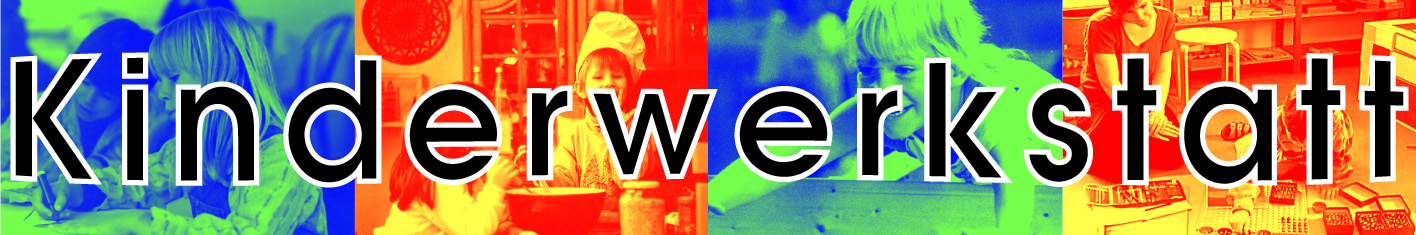 Ferienplan Schule und Kindergarten 2020/2021SchulbeginnMontag, 17. August 2020HerbstferienMontag, 5. Oktober bis Freitag, 16. Oktober 2020WeihnachtsferienMontag, 21. Dezember bis Freitag, 1. Januar 20212021SchulbeginnMontag, 04. Januar 2021SportferienMontag, 15. Februar bis Freitag, 26. Februar 2021GründonnerstagDonnerstag, 1. April 2021OsternSechseläutenFreitag, 2. April bis Montag, 5. April 2021Montag, 19. April 2021FrühlingsferienMontag, 26. April bis Freitag, 07. Mai 2021AuffahrtDonnerstag, 13. Mai 2021Schulfreier Tag nach AuffahrtFreitag, 14. Mai  2021PfingstmontagMontag, 24. Mai 2021SommerferienMontag, 19. Juli bis Freitag, 20. August 2021